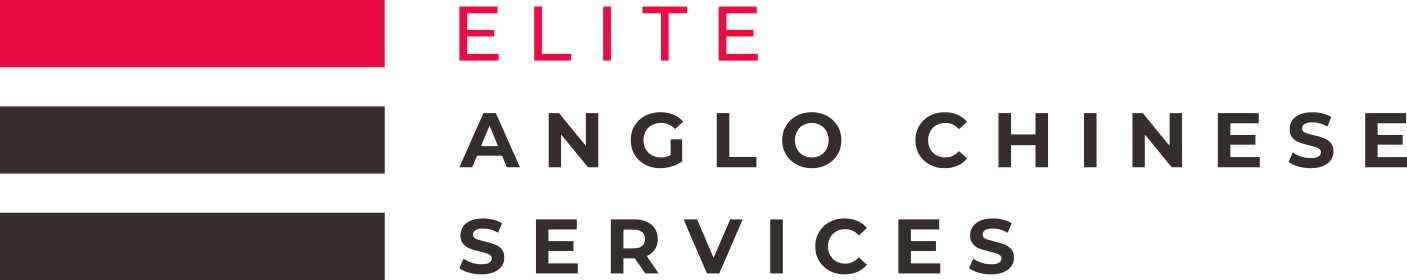 1st August 2022ONLINE E-SAFETY POLICYELITE ANGLO CHINESE SERVICES
SAFEGUARDING EMERGENCY CONTACT   		Gwyn Phillips  					Tel		+ (44) 01428 648393   Designated Safeguarding Lead (DSL) 	Mobile 	+ (44) 07789 434798	Email:	gwyn@eliteacs.comEve Leung						Tel		+ (44) 020 81442145Deputy Safeguarding Lead	(DSL)	Mobile	+ (44) 07787 536030	Email		eve@eliteacs.comEMERGENCY CONTACT DETAILSName		Eve LeungAddress:  		The Fold Space, 20 Clyde Terrace			Forest Hill, London, SE23 3BAAdmin Address	33 Lower Road, Grayswood,	Haslemere			Surrey, GU27 2DRTelephone:		UK	Tel.		+ (44) 020 81442145			UK	Mobile	+ (44) 07787 536030			Hong Kong		+ (852) 9530 8525Email:		info@eliteacs.com Website: 		www.eliteacs.comThis policy links to Elite’s Safeguarding and Child Protection Policy and outlines how we ensure that we maximise the safety of our students who use the internetand related communication technologies. The good practice in this policy content is aligned to the requirements of Keeping Children Safe in Education 2019.Policy: Online Safety (E-Safety) Summary: This policy links to the Elite Anglo Chinese Services Safeguarding and Child Protection Policy and outlines how we ensure that we maximise the safety of our students who use the internet and related communication technologies. The good practice in this policy content is aligned to the requirements of Keeping Children Safe in Education 2019.Policy Owner: Eve Leung (Designated Safeguarding & Prevent Deputy) Next Review Date: August 2023Policy IntroductionThe use of the internet and online social networking sites is now very much a part of everyday life for education and social interaction. Students frequently engage with the internet inside and outside of school. However, the increase in use of the internet and social networking sites through the use of mobile devices has raised concerns about online safety with particular reference to abuse, cyberbullying and grooming. Concerns include being exposed to illegal or inappropriate material online, being subject to harmful interaction i.e. cyberbullying and grooming, as well as a child’s conduct on the internet that may increase their chance of harm i.e. posting personal information on the internet. The potentially dangerous uses of the internet can also take place outside of school, though issues often manifest in schools and we understand the need to respond swiftly and confidently to ensure that all students are safeguarded, supported and educated in the safe use of the internet. This policy provides a guide for staff, students’ parents and host families as to how Elite will educate and promote safety and wellbeing and what steps will be taken should a safeguarding concern be reported or suspected. Our response to these incidents will be the least intrusive response appropriate to the risk, maintaining the primary concern being the welfare and protection of the young people involved.This policy forms part of the Elite Anglo Chinese Services safeguarding arrangements and all reported incidents will be dealt with as safeguarding concerns. It is based on the NSPCC advice for ‘Online Safety’, and the ‘Keeping Children Safe in Education’ guidance. and should be read in conjunction with the following EACS policies: Safeguarding and Child Protection, Bullying and Cyberbullying Policy. What is ‘online abuse’2.1 Online abuse is characterised as abusive behaviour mediated by online platforms which include social networks, playing online games, and using mobile phones. The NSPCC have identified five forms of online abuse that young people may experience. These include:CyberbullyingAbusive comments, rumours, gossip and threats made using digital communications and/or technologies - this includes internet trolling.Sharing pictures, videos or personal information without the consent of the owner and with the intent to cause harm or humiliation.Hacking into someone's email, phone or online profiles to extract and share personal information, or to send hurtful content while posing as that person.Creating dedicated websites that intend to harm, make fun of someone or spread malicious rumours.Children may be aware of their cyber bully, and this may be an extension of offline bullying. However, the ease of anonymity online increases the likelihood bullyingGroomingBuilding an emotional connection with a child to gain their trust for the purposes of sexual abuse, exploitation, or traffickingThis is usually done through social media sites, instant messaging or dating apps, or online gaming platformSexual abuseA child is sexually abused when they are forced or persuaded to take part in sexual activitiesSexual exploitationSending or posting sexually explicit images. Please refer to the Youth Produced Imagery PolicyEmotional abuseEmotional abuse is the ongoing emotional maltreatment of a child. It is sometimes referred to as psychological abuse and can seriously damage a child’s emotional health and developmentElite Anglo Chinese Services Procedure for teaching and learning about E-Safety3.1 Elite Anglo Chinese Services UK staff, students, parents and host families are encouraged to read and familiarise themselves with the various EACS handbooks, policies and procedures outlining our advice regarding online e-safety.3.2 All EACS staff, homestay host families & drivers understand the risks posed to children in their care of exposure to online abuse.3.3 The Designated Safeguarding Lead has the appropriate training and understanding to educate, promote and support the members of the organisation, as well as best support the safeguarding of children in their care.3.4 Useful guidelines for parents, host families, students, and staff can be found from The Child Exploitation and Online Protection (CEOP) body’s online safety centre https://www.thinkuknow.co.uk/Advice for students4.1 Students are advised to behave in accordance with the online e-safety policy of their school, regarding mobile and internet use, when both in and out of the school, i.e. staying with host families. 4.2 Students must act responsibly when using the internet and additional advice and support is provided in this policy as well as the student handbook supplied by EACS at the time of student registration. EACS recommends all students to comply with the age restrictions in place on each social media site and strongly advocates the use of full privacy settings on all social media sites, to keep all personal information and photographs as private as possible.4.3 During host family visits, students must not use the internet for any illegal or inappropriate activity. This includes:• Any 18+ sites i.e. pornographic or gambling sites• Downloading unlicensed material i.e. TV programmes, games, music, videos, and PDF filesAdvice for host families5.1 Since the use of computers and the internet is integral to the UK education system, it is essential to establish a safe internet environment during homestays. Host families will be directed to the online safety policy of the relevant school for the student they are hosting. They should read and apply the recommendations of the school policy to the students under their care at that time.5.2 During the application and recruitment process, host families are guided through making their home e-safe for students, including networks, firewalls, privacy settings, appropriate use of filters and general time usage. Further Guidance on how to do so can be found on the NSPCC online safety site https://www.nspcc.org.uk/preventing-abuse/keeping-children-safe/online-safety/parental-controls/  Host families should consider the number of students they are hosting, and their relevant ages and monitor how often their students are accessing to internet. Guidance on the appropriate internet use for different age groups can be found on the CEOP’s ‘think u know’ guidance page https://www.thinkuknow.co.uk/ 5.3 Host families should refer to and follow the guidance implemented in the Host Family handbook and relevant polices made available to them, on an ongoing basis. From time to time EACS also send out newsletters to relay important information regarding potentially dangerous online applications.5.4 Social networking sites:5.4.1 Host families should be aware that their students might frequently use social networking to keep in contact with friends and families. They should ensure that students under their care understand the report and block functions on relevant sites and be strongly encouraged to keep their information private.5.4.2 Guidance on frequently used social networking sites can be found through the NSPCC’s Net Aware site. Host families should refer to this, to stay up to date with the current concerns and privacy recommendations and can do so at https://www.net-aware.org.uk/ 5.4.3 Host families should talk to their students, promoting responsible behaviour, when they are using the internet and social media. If host families suspect the student is being bullied, they should encourage the child to speak to somebody and provide support.  Guidelines for noticing online abuse or bullying in children can be found from the NSPCC, characterised by a change in behaviour. These changes in behaviour include:• A drastic reduction in the amount of time spent using internet devices• New phone numbers, email address, or contacts through frequently usedapplications that have not been noticed before• An abnormally secretive attitude regarding their mobile phone or internet use, alongside being upset after using these programmes• Trouble sleeping• Low self-esteem and an avoidance of social situations that was not there previously5.4.4 Signs of abuse must be reported to Elite Anglo Chinese Services UK staff, which will be dealt with in a procedural manner outlined in section 7 of this document.5.4.5 Elite Anglo Chinese Services is aware that students can become friends of the homestay host families and keep in touch after the homestay. Contact of this form through social media sites and the internet must be thoughtful and appropriate.Storage of information and data6.1 Changes to Data Protection Law and the introduction on new General Data Protection Regulation (GDPR) law (May 2018) now mean staff, students, parents, homestay host families and drivers must ensure that all data and information is stored using the guidance provided in the EACS Data Protection and Safeguarding Policy. The use of memory sticks/hard drives and cloud based storage is not permitted without authorisation, a full understanding of the risks to this data, appropriate permission levels granted for the use of the data in question.7. Elite UK procedure for dealing with reports of online abuse7.1 EACS staff member receives the report of suspected online abuse from a student, parent, host family or other source by face to face disclosure, email or telephone call.7.2 EACS Staff member adheres to the Safeguarding & Child Protection Policy and procedures including recording the disclosure in the most appropriate format. 7.4 The record of the disclosure is reported verbally as soon as practicable to the Designated Safeguarding & Prevent Lead Gwyn Phillips or Eve Leung (Deputy)7.4 The staff member must submit a written record of the disclosure on the Safeguarding Referral Form (Head Office staff) or an email to Eve Leung at eve@acs.com7.5 The DSL will hold an emergency strategy meeting to discuss the incident, assess the alleged threat and risk to the child (including any relevant facts about the child which may affect their vulnerability including age and ability), implement an action plan and continue to review the situation until a resolution has been achieved.7.6 The meeting will be recorded with timed and dated entries within a Student Record – Incident Record to record all actions and updates.7.7 The DSL will arrange for the young person to be helped and supported in recognition of the pressures they may have been under when using social networking sites; helping them to understand the wider issues and motivations, and making available information and material on the issues of consent, trust within healthy relationships and recognising abusive and coercive language and behaviours. This help and support could be provided from accredited organisations such as the school, National Society for the Prevention of Cruelty to Children (NSPCC), ChildLine and National Crime Agency (NCA) – Child Exploitation and Online Protection Centre (CEOP) websites and helplines.7.8 The DSL will ensure that any viewing of images is only made where there are good and clear reasons to do so (unless unavoidable because the student has willingly shown a member of staff), basing incident decisions on what the DSL has been told about the content of the imagery. The DSL will ensure that staff members do not search through devices and delete imagery unless there is a good and clear reason to do so.7.9 The DSL will consider the need to ask for the student to produce a device as evidence. The viewing of any images or seizing of any devices will be recorded including those present, date and time to meet Elite Anglo Chinese Services standards set out for recording incidents.7.10 The DSL will consider the need to contact another school, college, setting or individual and whether to contact the parents or carers of the children involved. In most cases parents should be involved unless there is good reason to believe that involving these parties would put the young person at risk of harm.7.11 The incident will be referred to a statutory agency (Children’s Services on the Local Authority telephone number or the police by dialling 101) immediately if there is a concern a young person has been harmed or is at risk of harm. This would include information coming to light if at the initial stage: The incident involves an adultThere is reason to believe that a young person has been coerced, blackmailed or groomed, or if there are concerns about their capacity to consent (for example owing to special educational needs)What you know about the imagery suggests the content depicts sexual acts which are unusual for the young person’s developmental stage, or are violentThe imagery involves sexual acts and any pupil in the imagery is under 13You have reason to believe a pupil or pupil is at immediate risk of harm owing to the sharing of the imagery, for example, the young person is presenting as suicidal or self-harming7.12 If none of the above apply, the DSL may decide (with input from key stakeholders if appropriate) to respond to the incident without involving the police or children’s social care (the DSL can choose to escalate the incident at any time if further information/concerns come to light). The decision should be recorded in line with the Safeguarding Policy and Child Protection Policy, and regularly reviewed throughout the process of responding to the incident.7.13 The decision to respond to the incident without involving the police or children’s social care would be made in cases when the DSL is confident that they have enough information to assess the risks to pupils involved, and the risks can be managed within Elite Anglo Chinese Services support framework andnetwork for the child.7.14 The DSL will advise the young person to delete imagery and to confirm they have deleted the imagery. Young people should be given a deadline for deletion across all devices, online storage or social media sites on the basis that possession of youth produced sexual imagery is illegal. Where a young person refuses or is later discovered to have not deleted the images, they are committing a criminal offence and the police may become involved. A record will be made of these decisions as per the Safeguarding Policy including decisions, times, dates and reasons. Elite Anglo Chinese Services may wish to invoke their own measures to discourage young people sharing, creating or receiving images in line with behaviour policies.7.15 Where the DSL is aware that youth produced sexual imagery has been unavoidably viewed by a member of staff, the DSL should ensure that the staff member has appropriate support. Viewing youth produced sexual imagery can be distressing for both young people and adults and appropriate emotionalsupport may be required. Resources, supporting guidance8.1 Elite Anglo Chinese Services are aware of additional advice and support being offered from the following organisations:Internet Watch FoundationIf a site has no reporting function and if the content is a sexual image of someone under 18 you can report it to the Internet Watch Foundation (IWF). Sexual images of anyone under 18 are illegal and the IWF can work to get them removed from sites which do not have reporting procedures. Adults can report directly to the IWF here: www.iwf.org.uk . Young people can contact ChildLine who work in partnership with the IWF and will support young people through the process.NCA-CEOPParent Info from CEOP and Parent Zone - http://parentinfo.org/article/online-teen-speak-updated  - a guide to the most commonly used teen speak, slang words and acronyms to assist parents in understanding what their children are saying.www.ceop.police.uk/safety-centre  If you are concerned that a child is being sexually abused, exploited or groomed online you should report to NCA-CEOPThe NSPCC adults’ helpline0808 800 5002 The NSPCC has partnered with O2 to offer direct support to parents and other adults on issues relating to online safety.ChildLine - www.childline.org.uk ChildLine offers direct support to children and young people including issues relating to online abuse and cyber bullyingThe Professionals Online Safety Helpline (POSH)http://www.saferinternet.org.uk/about/helpline  Tel: 0844 381 4772The POSH helpline supports professionals with an online safety concern or an online safety concern for children in their care. Professionals can contact the helpline to resolve issuesBullying UKBullying UK if you think you are being bullied call 0808 800 2222 or visit their website at –http://www.bullying.co.uk KidscapeThere to provide children, families, carers and professionals with advice, training and practical tools to prevent bullying and protect young lives.http://www.kidscape.org.uk 